Περιγραφική Παιδαγωγική Έκθεση Α΄/ θμιας ΕκπαίδευσηςΑ. Σχολικό πλαίσιο και Ιστορικό  (Παραθέστε διευκρινιστικά στοιχεία)Ο μαθητής/τρια έχει επαναλάβει την τάξη.   Ναι /Όχι____________________________________________________________________________________________2. Η ανταπόκριση του μαθητή στο Αναλυτικό Πρόγραμμα της τάξης του γίνεται χωρίς δυσκολίες (εάν Όχι, προσδιορίστε σε ποια γνωστικά αντικείμενα συναντά σημαντικές δυσκολίες).________________________________________________________________________________________________________________________________________________________________________________________________________________________________________________________________________________________________________________________________________________________________________________________________________________________________________________________________________________________________________________________________________________________________________________________________________________________________________________________________________________________________________________________________________________________________________________________________________________________3. Έχουν γίνει οι απαραίτητες τροποποιήσεις του Αναλυτικού Προγράμματος και της διδασκαλίας                        (εξατομικευμένη προσέγγιση διδασκαλίας, διαφοροποιημένη διδασκαλία για όλη την τάξη, κ.α.); Αν Ναι, παραθέστε παραδείγματα.___________________________________________________________________________________________________________________________________________________________________________________________________________________________________________________________________________________________________________________________________________________________________________________________________________________________________________________________________________________________________________4. Η τάξη φοίτησης του μαθητή χαρακτηρίζεται από ποικιλομορφία ( εάν Ναι, καταγράψτε τον αριθμό των μαθητών με αναπηρία ή/και ειδικές εκπαιδευτικές ανάγκες, με διαφορετικό πολιτισμικό υπόβαθρο, Ρομά κ.τ.λ.).__________________________________________________________________________________________________________________________________________________________________________________________________________________________________________________________________________________________________________________________________________________________________________________________________________________________________________________________________________________________________________________________________________________________________________________________________________________5. Ο μαθητής λαμβάνει υποστήριξη από εκπαιδευτικό ή δομή υποστήριξης (Τμήμα Ένταξης, Τμήμα Υποδοχής/ ΖΕΠ, παράλληλη στήριξη-συνεκπαίδευση) ή/και ειδικό επιστημονικό προσωπικό/ΕΒΠ (π.χ. από την ΕΔΕΑΥ του σχολείου). Εάν Ναι, παραθέστε τον τρόπο υποστήριξης (π.χ. εκπαιδευτικό και ώρες ανά εβδομάδα κ.τ.λ.).______________________________________________________________________________________________________________________________________________________________________________________________________________________________________________________________________________________________________________________________________________________________________________________________________________________________________________________________________________________________________________ΥΠΟΧΡΕΩΤΙΚΟ ΠΕΔΙΟ (περιπτώσεις υποστήριξης μαθητή/τριας από ΠΣ/ΕΒΠ/ΕΔΥ)Α. Σε  περίπτωση που ο/η μαθητής/τρια υποστηρίζεται από δημόσια ΠΣ ή ιδιώτη βοηθό/ΕΒΠ κρίνεται απαραίτητη η συμπλήρωση των κάτωθι ερωτημάτων : Έχει ενταχθεί ομαλά στο σχολικό περιβάλλον; Αναπτύξτε……………………………………………………………………………………………………………………………………………………………………………………………………………………………………………………………………………………………………………………………………………………………………………………………………………………………………………………………………………………………………………………Ανταποκρίνεται και σε ποιο βαθμό αυτονομίας στις απαιτήσεις της μαθησιακής διαδικασία ; Αναπτύξτε……………………………………………………………………………………………………………………………………………………………………………………………………………………………………………………………………………………………………………………………………………………………………………………………………………………………………………………………………………………………………………………Ποιος είναι ο βαθμός λειτουργικότητας του μαθητή σε επίπεδο κοινωνικής αλληλεπίδρασης, συμπεριφοράς και προσαρμογής στο σχολικό περιβάλλον; Αναπτύξτε…………………………………………………………………………………………………………………………………………………………………………………………………………………………………………………………………………………………………………………………………………………………………………………………………………………………………………………………………………………………………………………….Θεωρείτε ότι πρέπει να συνεχιστεί η υποστήριξη του μαθητή από εκπαιδευτικό ΠΣ/ΕΒΠ και την επόμενη σχολική χρονιά; Αναπτύξτε……………………………………………………………………………………………………………………………………………………………………………………………………………………………………………………………………………………………………………………………………………………………………………………………………………………………………………………………………………………………………… …………… Για ποιους λόγους θεωρείτε ότι πρέπει να συνεχιστεί η υποστήριξη του μαθητή από εκπαιδευτικό ΠΣ/ΕΒΠ…………………………………………………………………………………………………………………………………………………………………………………………………………………………………………………………………………………………………………………………………………………………………………………………………………………………………………………………………………………………………………………….Β. Σε περίπτωση που ο/η μαθητής/τρια έχει υποστηριχθεί από την ΕΔΥ/Ψ/ΚΛ του σχολείου κρίνεται  απαραίτητη η συμπλήρωση των κάτωθι ερωτημάτων : Ποιοι στόχοι πρέπει να επαναπροσδιοριστούν σχετικά με τη σύνολη προαγωγή του/της μαθητή/τριας;…………………………………………………………………………………………………………………………………………………………………………………………………………………………………………………………………………………………………………………………………………………………………………………………………………………………………………………………………………………………………………………………………………………………………. …………………………………………………………………………….. Θεωρείτε ότι πρέπει να συνεχιστεί η υποστήριξη του μαθητή από εκπαιδευτικό ΠΣ/ΕΒΠ και την επόμενη σχολική χρονιά; Αναπτύξτε…………………………………………………………………………………………………………………………………………………………………………………………………………………………………………………………………………………………………………………………………………………………………………………………………………………………………………………………………………………………………………………… ………………………………………………………………………………………………………………………………………………………………………………………………………………………………………………………………………………………………………………………………………………………………………………………………………………………………………………………………………………………………………………………………………………………………………………………………………………………………………………….Θεωρείτε ότι πρέπει να συνεχιστεί η υποστήριξη του μαθητή από  την ΕΔΥ/Ψ/ΚΛ του σχολείου και την επόμενη σχολική χρονιά; Αναπτύξτε…………………………………………………………………………………………………………………………………………………………………………………………………………………………………………………………………………………………………………………………………………………………………………………………………………………………………………………………………………………………………………………… ………………………………………………………………………………………………………………………………………………………………………………………………………………………………………………………………………………………………………………………………………………………………………………………………………………………………………………………………………………………………………………………………………………………………………………………………………………………………………………….Γ. Κρίνεται απαραίτητη η παιδαγωγική εκτίμηση δυνατοτήτων και αδυναμιών του/της μαθητή/τριας από εκπαιδευτικούς ειδικοτήτων και τυχόν τροποποιήσεις διδασκαλίας ώστε να καλύπτονται οι ειδικές εκπαιδευτικές ανάγκες του/της.………………………………………………………………………………………………………………………………………………………………………………………………………………………………………………………………………………………………………………………………………………………………………………………………………………………………………………………………………………………………………………………………………………………………………………………………………………………………………………………………………………………………………………………………………………………………………………………………………………………………………………………………………………………………………………………………………………………………………………………………………………………………………… ………………………………………………………………………………………………………………………………………………………………………………………………………………………………………………………………………………………………………………………………………………………………………………………………………………………………………………………………………………………………………………………………………………………………………………………………………………………………………………………………………………………………………………………………………………………………………………………………………………………………………………………………………………………………………………………………………………………………………………………………………………………………………… ……………………………………………………………………………………………………………………………………………………………………………………………………………………………………………………………………………………………………………………………………………………………………………………………………………………………………………………………………………………………………………………Β. Η ανάπτυξη της προσωπικότητας του μαθητή στο σχολικό πλαίσιοΕνότητα 1η: Αναγνωστικές ΔεξιότητεςΑ. Προφορικός λόγος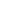 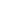 Β. ΑποκωδικοποίησηΓ. ΕυχέρειαΔ. ΚατανόησηΕνότητα 2: Δεξιότητες ορθογραφημένης γραφής και παραγωγής γραπτού λόγουΑ. Δεξιότητες γραφήςΒ. Δεξιότητες ορθογραφημένης γραφήςΓ. Δεξιότητες παραγωγής γραπτού λόγουΕνότητα 3: Μαθηματικές έννοιες και δεξιότητες για μαθητές/τριες ΔημοτικούΕνότητα 4: Συμμετοχή του μαθητή/τριας στη συλλογική λειτουργία της τάξης ή της ομάδαςΠαρουσιάζει  φοβίες/ιδιότυπες συμπεριφορές; Αν ναι, ποιες:_______________________________________________________________________________________________________________________________________________________________________________________________________________________________________________________________________________________________________________________________________________________________________________________________________________________________________________________________________________________________________________Συγκεκριμένα στοιχεία της συμπεριφοράς του/της που προβληματίζουν (περιγράψτε με ακρίβεια συγκεκριμένες συμπεριφορές, χώρο, χρόνο)________________________________________________________________________________________________________________________________________________________________________________________________________________________________________________________________________________________________________________________________________________________________________________________________________________________________________________________________________________________________________________________________________________________________________________________________________________________________________________________________________________________________________________________________________________________________________________________________________________________Περιγραφή συμπεριφοράς  του/της κατά τη διάρκεια του διαλείμματος___________________________________________________________________________________________________________________________________________________________________________________________________________________________________________________________________________________________________________________________________________________________________________________________________________________________________________________________________________________________________________________________________________________________________________________________________________________________________________________________________________________________________________________________________________________________________________________________________________________________________________________________________________________________________________________________Θετικά στοιχεία της συμπεριφοράς του/της, δεξιότητες, ικανότητες, ταλέντα:_________________________________________________________________________________________________________________________________________________________________________________________________________________________________________________________________________________________________________________________________________________________________________________________________________________________________________________________________________________________________________________________________________________________________________________________________________________Συνεργασία σχολείου- γονέων__________________________________________________________________________________________________________________________________________________________________________________________________________________________________________________________________________________________________________________________________________________________________________________________________________________________________________________________________________________________________________________________________________________________________________________________________________________ΕΥΧΑΡΙΣΤΟΥΜΕ ΓΙΑ ΤΗ ΣΥΝΕΡΓΑΣΙΑΌνομα μαθητή/τριας:Επώνυμο μαθητή/τριας:Σχολική μονάδα:Τάξη φοίτησης:Εκπαιδευτικοί που συμμετείχαν στη σύνταξη της έκθεσης:Μέλη ΕΕΠ-ΕΒΠ που συμμετείχαν στη σύνταξη της έκθεσης:Ημερομηνία σύνταξης:Εν ενεργεία ΕΔΥ κατά τη φετινή χρονιά: Ναι/ ΌχιΜορφοσυντακτικό ΕπίπεδοΚατανοεί  απλές και σύνθετες εντολές (οδηγίες)Κατανοεί αφηγήσεις (π.χ. παραμύθι)   Σπάνια                  Μερικές φορές                Συχνά   Σπάνια                  Μερικές φορές                ΣυχνάΠραγματολογικό ΕπίπεδοΔιακρίνει τις διαφορές στον προφορικό λόγο σε διαφορετικές κοινωνικές περιστάσεις.Κατανοεί τη μεταφορική σημασία λέξεων και φράσεων.   Σπάνια                  Μερικές φορές                Συχνά   Σπάνια                  Μερικές φορές                ΣυχνάΆλλη παρατήρησηΑντιμεταθέτει, αντικαθιστά, παραλείπει, προσθέτει γράμματα ή συλλαβές.Σπάνια                  Μερικές φορές                ΣυχνάΑντικαθιστά παρόμοιες φωνητικά λέξεις (π.χ. «δένω» αντί «μένω»)Σπάνια                  Μερικές φορές                ΣυχνάΚάνει λάθη όταν διαβάζει άγνωστες λέξεις.Σπάνια                  Μερικές φορές                ΣυχνάΚάνει λάθη όταν διαβάζει σύνθετες  ή πολυσύλλαβες λέξεις ή λέξεις με ένα ή περισσότερα συμπλέγματα.Σπάνια                  Μερικές φορές                ΣυχνάΆλλη παρατήρησηΔιαβάζει φωναχτά με πολύ αργό ρυθμόΣπάνια                  Μερικές φορές                ΣυχνάΗ ανάγνωσή του έχει προσωδία.Σπάνια                  Μερικές φορές                ΣυχνάΤηρεί τα σημεία στίξης.Σπάνια                  Μερικές φορές                ΣυχνάΆλλη παρατήρησηΚατανοεί ένα κείμενο από ακρόαση.Σπάνια                  Μερικές φορές                ΣυχνάΚατανοεί ένα κείμενο μετά από μία σιωπηρή ανάγνωσηΣπάνια                  Μερικές φορές                ΣυχνάΚατανοεί ένα κείμενο μετά από μία φωναχτή ανάγνωσηΣπάνια                  Μερικές φορές                ΣυχνάΔιαχειρίζεται το λεξιλόγιο ενός κειμένου (ερμηνεία άγνωστων λέξεων).Σπάνια                  Μερικές φορές                ΣυχνάΒρίσκει το βασικό θεματικό περιεχόμενο.Σπάνια                  Μερικές φορές                ΣυχνάΆλλη παρατήρησηΓράφει πολύ αργά.Σπάνια                  Μερικές φορές                ΣυχνάΓράφει δυσανάγνωστα.Σπάνια                  Μερικές φορές                ΣυχνάΆλλη παρατήρησηΚάνει λάθη θεματικής ορθογραφίαςΣπάνια                  Μερικές φορές                ΣυχνάΚάνει λάθη καταληκτικής ορθογραφίας Σπάνια                  Μερικές φορές                ΣυχνάΚάνει λάθη φωνολογικού τύπου (αντιμεταθέτει συλλαβές, γράμματα κ.α.).Σπάνια                  Μερικές φορές                ΣυχνάΚάνει λάθη τονισμού (παρατονισμός, άτονες λέξεις)Σπάνια                  Μερικές φορές                ΣυχνάΆλλη παρατήρησηΈχει θετική στάση απέναντι στο έργο παραγωγής κειμένου.Σπάνια                  Μερικές φορές                ΣυχνάΠαράγει κείμενα αναμενόμενης, με βάση την τάξη φοίτησης, έκτασης.Σπάνια                  Μερικές φορές                ΣυχνάΕφαρμόζει τα βασικά σημεία στίξης (τελεία, κόμμα, ερωτηματικό, θαυμαστικό) και το κεφαλαίο γράμμα.Σπάνια                  Μερικές φορές                ΣυχνάΕπιλέγει δόκιμες λέξεις με βάση το είδος και το θεματικό περιεχόμενο του κειμένου.Σπάνια                  Μερικές φορές                ΣυχνάΣυντάσσει απλές και επαυξημένες προτάσεις  με τη χρήση βοηθητικού υλικού (εικόνα).Σπάνια                  Μερικές φορές                ΣυχνάΑναπτύσσει το κείμενο με δομημένες παραγράφους  (με θεματική πρόταση, υποστηρικτικές προτάσεις και πρόταση- κατακλείδα)Σπάνια                  Μερικές φορές                ΣυχνάΆλλη παρατήρησηΑπαγγέλει, διαβάζει, γράφει, συγκρίνει και διατάσσει φυσικούς αριθμούς.Σπάνια                  Μερικές φορές                ΣυχνάΔιακρίνει τη διαφορετική αξία θέσης των ψηφίων.Σπάνια                  Μερικές φορές                ΣυχνάΕκτελεί την πρόσθεση και την αφαίρεση με οριζόντια και κάθετη διάταξη.Σπάνια                  Μερικές φορές                ΣυχνάΕκτελεί τον πολλαπλασιασμό.Σπάνια                  Μερικές φορές                ΣυχνάΔιακρίνει τα δεδομένα και τα ζητούμενα ενός προβλήματος και επιλέγει τα απαιτούμενα για την επίλυση του.Σπάνια                  Μερικές φορές                ΣυχνάΚατανοεί τη μαθηματική ορολογία.Σπάνια                  Μερικές φορές                ΣυχνάΆλλη παρατήρησηΕίναι συνεπής στις μαθησιακές του/της υποχρεώσεις.Σπάνια                  Μερικές φορές                ΣυχνάΕίναι καλός/ή στις αθλητικές δραστηριότητες.Σπάνια                  Μερικές φορές                ΣυχνάΔυσκολεύεται να καθίσει στη θέση του/της.Σπάνια                  Μερικές φορές                ΣυχνάΔιακόπτει τους άλλους όταν μιλάνε/παίζουν.Σπάνια                  Μερικές φορές                ΣυχνάΜιλά, πράττει χωρίς να σκέφτεται.Σπάνια                  Μερικές φορές                ΣυχνάΜοιάζει αφηρημένος/η σαν να μην ακούει.Σπάνια                  Μερικές φορές                ΣυχνάΚάνει λάθη απροσεξίας.Σπάνια                  Μερικές φορές                ΣυχνάΧρειάζεται επανάληψη προφορικής οδηγίας.Σπάνια                  Μερικές φορές                ΣυχνάΚαθυστερεί στην ολοκλήρωση δραστηριότητας.Σπάνια                  Μερικές φορές                ΣυχνάΑσχολείται με αντικείμενα άσχετα με τη δραστηριότηταΣπάνια                  Μερικές φορές                ΣυχνάΚάνει φασαρία.Σπάνια                  Μερικές φορές                ΣυχνάΧτυπά τους συμμαθητές του/της.Σπάνια                  Μερικές φορές                ΣυχνάΕνοχλείται, θυμώνει εύκολα.Σπάνια                  Μερικές φορές                ΣυχνάΛέει ψέματα, φαντασιώνεται ιστορίες.Σπάνια                  Μερικές φορές                ΣυχνάΕίναι κοινωνικός/ή.Σπάνια                  Μερικές φορές                ΣυχνάΕίναι δημοφιλής στους συνομηλίκους του/της.Σπάνια                  Μερικές φορές                ΣυχνάΕίναι εσωστρεφής «κλειστός χαρακτήρας».Σπάνια                  Μερικές φορές                ΣυχνάΔυσκολεύεται στην αλλαγή /επαναλαμβάνει με στερεοτυπικό τρόπο λόγια ή ιδιόρρυθμες κινήσεις (π.χ. των χεριών) της ρουτίνας του/τηςΣπάνια                  Μερικές φορές                ΣυχνάΠαρουσιάζει ιδιόρρυθμη ή μειωμένη κοινωνική αλληλεπίδραση.Σπάνια                  Μερικές φορές                ΣυχνάΠαρουσιάζει απομόνωση/μοναχικό παιδί/ ενασχόλησηΣπάνια                  Μερικές φορές                ΣυχνάΣυμμετέχει σε γιορτές , αναλαμβάνει ρόλους σε θεατρικά  δρώμενα, απαγγέλει ποιήματα ή κείμενα σε γιορτές του σχολείου.Σπάνια                  Μερικές φορές                ΣυχνάΑναλαμβάνει πρωτοβουλίες εντός της σχολικής τάξης, συντονίζει ομάδες διδασκαλίας, αναλαμβάνει και υλοποιεί εργασίες εντός της τάξης.Σπάνια                  Μερικές φορές                Συχνά